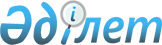 О внесении изменения в постановление акимата Нуринского района от 7 марта 2019 года № 06/01 "Об установлении публичного сервитута на земельные участки на территории Нуринского района для проектирования, прокладки и эксплуатации волоконно-оптической линии связи"Постановление акимата Нуринского района Карагандинской области от 24 мая 2019 года № 14/01. Зарегистрировано Департаментом юстиции Карагандинской области 28 мая 2019 года № 5368
      В соответствии с пунктом 4 статьи 69 Земельного Кодекса Республики Казахстан от 20 июня 2003 года, статьей 31 Закона Республики Казахстан от 23 января 2001 года "О местном государственном управлении и самоуправлении в Республике Казахстан", акимат района ПОСТАНОВЛЯЕТ:
      1. Внести в постановление акимата Нуринского района от 7 марта 2019 года № 06/01 "Об установлении публичного сервитута на земельные участки на территории Нуринского района для проектирования, прокладки и эксплуатации волоконно-оптической линии связи" (зарегистрировано в Реестре государственной регистрации нормативных правовых актов за № 5226, опубликовано в газете "Нұра" 16 марта 2019 года № 11 (5610) и в эталонном контрольном банке нормативных правовых актов Республики Казахстан в электронном виде от 20 марта 2019 года) следующее изменения:
      приложение указанного постановления, изложить в новой редакции согласно приложению к настоящему постановлению.
      2. Отделу земельных отношений Нуринского района (Кадырбаеву К.К.) провести работы согласно Земельного Кодекса Республики Казахстан от 20 июня 2003 года.
      3. Контроль за исполнением настоящего постановления возложить на курирующего заместителя акима района.
      4. Настоящее постановление вводится в действие по истечении десяти календарных дней после дня его первого официального опубликования.
					© 2012. РГП на ПХВ «Институт законодательства и правовой информации Республики Казахстан» Министерства юстиции Республики Казахстан
				
      Аким района

Е. Байкен
Приложение
к постановлению
акимата Нуринского района
от "24" мая 2019 года № 14/01Приложение
к постановлению
акимата Нуринского района
от "7" марта 2019 года № 06/01
№
Наименование
Площадь установления публичного сервитута, гектар
Нуринский район
Нуринский район
Нуринский район
1
Дорога областного значения Караганда – Шахтинск – Есенгельды – Кайнар – Нура

Дорога республиканского значения Нур-Султан – Кабанбай батыр – Ахмет – Нура – Темиртау
0,01800
2
Көбетейский сельский округ
7,1496
3
Корганжарский сельский округ
10,7346
4
поселок Нура
5,8080
5
село Ахмет
7,2070
6
село Кобетей
10,8840
7
село Карима Мынбаева
1,3000
Итого
Итого
43,1012